LOCKERSLockers can be rented from the Cornwall student Union at Aultsville Hall, room A118.  Locker Fees: Locker Policy:Lockers are assigned by the CSU only. Once the locker period ends, students will have one (1) week to remove any items and receive their deposit. Thereafter, the CSU will hold any items for three (3) additional weeks where the $5.00 deposit will be used as a storage fee. The items will then be disposed of after a total of four (4) weeks. Locks will be provided to students, as personal locks cannot be used. Fees are reviewed annually and subject to change. 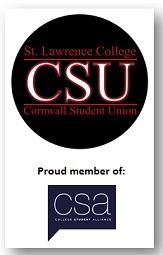 One Year Program/Annual$25.00 + $5.00 depositTwo Year Program$50.00 + $5.00 depositThree Year Program$75.00 + $5.00 depositFour Year Program$100.00 + $5.00 depositSemester $15.00 + $5.00 deposit   Fall: September – DecemberWinter: January – AprilSummer: May- August    Deposit $5.00 (Returned upon receipt of lock and empty locker)